ЗаключениеКонтрольно-счётной палаты Дубровского районана отчет об исполнении бюджета Дубровского городского поселения  Дубровского муниципального района Брянской областиза 9 месяцев 2023 годаДубровка 2023г.Общие положения.Заключение Контрольно-счётной палаты Дубровского района на отчет об исполнении бюджета муниципального образования  за 9 месяцев 2023 года, подготовлено в соответствии со статьей 264.2 Бюджетного кодекса Российской Федерации, Положением о Контрольно-счётной палате Дубровского района, Стандартом внешнего муниципального финансового контроля 102 «Проведение оперативного контроля за ходом исполнения  решений о бюджете муниципального образования «Дубровский район» на текущий финансовый год и плановый период», пунктом 1.2.7 Плана работ Контрольно-счётной палаты Дубровского района на 2023 год.Заключение Контрольно-счетной палаты оформлено по результатам оперативного анализа и контроля за организацией исполнения бюджета в 2022 году, отчетности об исполнении бюджета за 9 месяцев 2023 года.Отчет об исполнении бюджета за 9 месяцев 2022 года утвержден постановлением администрации Дубровского района от 27.10.2023 № 475 и представлен в Контрольно-счетную палату Дубровского района 30 октября 2023 года, что соответствует сроку представления ежеквартальной отчетности, установленному решением Дубровского городского Совета народных депутатов от 16.12.2021 года № 239 «О бюджете Дубровского городского поселения Дубровского муниципального района Брянской области на 2023 год и на плановый период 2024 и 2025 годов».Показатели бюджета на 2023 год первоначально утверждены по доходам в объеме 62 292,2 тыс. рублей, в том числе налоговые и неналоговые доходы в сумме 25 976,0 тыс. рублей, по расходам в объеме 62 292,2 тыс. рублей, сбалансированным.         В течение отчетного периода в установленном порядке в решение 2 раза вносились изменения (29.06.2023 г. №258; от 29.09.2023 №259). С учетом изменений, бюджет на 2023 год утвержден по доходам в объеме 81 361,4 тыс. рублей, в том числе собственные доходы 26 106,0 тыс. рублей, по расходам в объеме 81 863,4 тыс. рублей, дефицит бюджета утвержден в сумме 502,0 тыс. рублей. В состав источников внутреннего финансирования дефицита бюджета включены остатки средств на счетах по учету средств бюджета в сумме 502,0 тыс. рублей. 2. Анализ исполнения доходов бюджета.Доходная часть бюджета за 9 месяцев 2023 года исполнена в сумме 64 616,6 тыс. рублей, или 79,4% к утвержденным годовым назначениям. По сравнению с соответствующим периодом 2022 года, доходы увеличились на 30 024,2 тыс. рублей или в 1,9 раза. В структуре доходов бюджета удельный вес собственных доходов составил 21,5 процента. Объем безвозмездных поступлений увеличился в 2,7 раза, на долю безвозмездных поступлений в общем объёме доходов приходится 78,5 процентов. Сведения о поступлении доходов за первое полугодие 2023 года приведены в                                                                           таблице                                          (тыс. руб.)                                                                                                                                                                                                                                                                                                                                                                                                                                                                                                                                                                                                                                                                                                                                                                                                                                                                                                                                                                                                                                                                                                                                                                                                                                                                                                                                                                                                                                                                                                                                                                                                                                                                                                                                                                                                                                                                                                                                                                                                                                                                                                                                                                                                                                                                                                                                                                                                                                                                                                                                                                                                                                                                                                                                                                                                                                                                                                                                                                                                                                                                                                                                                                                                                                                                                                                                                                                                                                                                                                                                                                                                                                                                                                                                                                                                                                                                                                                                                                                                                                                                                                                                                                                                                                                                                                                                                                                                                                                                                                                                                                                                                                                                                                                                                                                                                                                                                                                                                                                                                                                                                                                                                                                                                                                                                                                                                                                                                                                                                                                                                                                                                                                                                                                                                                                                                                                                                                                                                                                                                                                                                                                                                                                                                                                                                                                                                                                                                                                                                                                                                                                                                                                                                                                                                                                                                                                                                                                                                                                                                                                                                                                                                                                                                                                                                                                                                                                                                                                                                                                                                                                                                                                                                                                                                                                                                                                                                                                                                                2.1 Налоговые доходыНа долю налоговых доходов в структуре собственных доходов бюджета приходится 93,0 процентов. В абсолютном выражении поступления в бюджет составили 12 939,1 тыс. рублей или 51,7 % годовых плановых назначений. К уровню аналогичного периода 2022 года поступления по налоговым доходам снизились на 2064,8 тыс. рублей, или на 13,8 процента. Основным налогом, сформировавшим доходную часть налоговых доходов за 9 месяцев 2023 года, является   налог на доходы физических лиц. На его долю приходится 56,2% поступивших налоговых доходов. Акцизы по подакцизным товарам (нефтепродукты) поступил в бюджет в сумме 3 371,7 тыс. рублей, годовые плановые назначения исполнены на 84,2%, доля налога в собственных доходах составляет 24,2 процента. К уровню аналогичного периода 2022 года доходы уменьшились на 51,6 тыс. рублей, или на 1,5 процента.         Налог на доходы физических лиц поступил в бюджет в сумме 7265,2 тыс. рублей, годовые плановые назначения исполнены на 73,2%, доля в собственных доходах составляет 52,2 процента. К уровню аналогичного периода 2022 года доходы увеличились на   616,3 тыс. рублей или 9,3 процента.    Единый сельскохозяйственный налог поступил в бюджет в сумме 152,6 тыс. рублей, или 61,5% годовых плановых назначений.   Доля налога в собственных доходах составляет 1,1 процента. К уровню аналогичного периода 2022 года доходы снизились на   95,4 тыс. рублей или 38,5 процента. Налог на имущество физических лиц поступил в бюджет в сумме 97,6 тыс. рублей,  или 2,7 % годовых плановых назначений. Доля налога в собственных доходах составляет 0,7 процента. К уровню аналогичного периода 2022 года доходы снизились на 430,6 тыс. рублей, или на 81,5 процента.           2.2 Неналоговые доходы бюджетаНа долю неналоговых доходов в структуре собственных доходов бюджета приходится 7,0  процента.  В абсолютном выражении поступления в бюджет составили 977,7 тыс. рублей или 89,3% годовых плановых назначений. К уровню аналогичного периода 2022 года поступление неналоговых доходов снизились на 75,1 тыс. рублей, или на 7,1 процента.        Наибольший удельный вес по группе неналоговых доходов занимают Доходы, получаемые в виде арендной платы за земельные участки. Объем поступлений составил 831,4 тыс. рублей, или 103,9% годовых плановых назначений. Доля налога в собственных доходах составляет 6,0 процента. К уровню аналогичного периода 2022 года доходы увеличены на 31,4 тыс. рублей или 3,9 процента.       Доходы от продажи земельных участков, находящихся в собственности сельских, (городских) поселений составили 135,6 тыс. рублей, или 136,0% годовых плановых назначений. Доля в собственных доходах составляет 1,0 процент. К уровню аналогичного периода 2022 года доходы снизились на 68,8 тыс. рублей или 33,7 процента.       Доходы от сдачи в аренду имущества составили 10,7 тыс. рублей, или 16,7% годовых плановых назначений.  Доля в собственных доходах составляет 0,1 процент. К уровню аналогичного периода 2022 года доходы снизились на 37,3 тыс. рублей или 77,7 процента.       По прочим неналоговым поступления при запланированных прогнозных назначениях в сумме 130,0 тыс. рублей, поступления отсутствуют.По доходам от оказания платных услуг (работ) и компенсации затрат при запланированных прогнозных назначениях в сумме 130,0 тыс. рублей, поступления отсутствуют.2.3 Объем безвозмездных поступлений. За 9 месяцев 2023 года кассовое исполнение безвозмездных поступлений составило 50 699,8 тыс. рублей, или 91,8% утвержденных годовых назначений. По сравнению с аналогичным периодом 2022 года, общий объем безвозмездных поступлений увеличились на 32 164,1 тыс. рублей или в 2,7 раза.Объем полученных Субсидии за отчетный период исполнены в сумме 50650,9 тыс. рублей, что составило 91,7 % плановых значений;Субвенции за отчетный период исполнены в сумме 0,2 тыс. рублей, что составило 100,0 % плановых значений.Прочие безвозмездные поступления в бюджеты городских поселений за отчётный период исполнены в сумме 48,7 тыс. рублей, что составило 100,0 % плановых значений.Таким образом, по итогам исполнения бюджета за 9 месяцев 2023 года отмечено перевыполнение плановых назначений по доходам от продажи земельных участков, находящихся в собственности сельских, (городских) поселениях и доходам, полученным в виде арендной платы за земельные участки. Наряду с этим отмечен крайне низкий процент исполнения прогнозных показателей по налогу на имущество физических лиц и доходов от сдачи в аренду имущества. 3. Анализ исполнения расходов бюджета.Объем расходов, утвержденный уточненной сводной бюджетной росписью на 1 октября 2022 года, составляет 100,0% утвержденных решением. Исполнение расходной части бюджета за 9 месяцев 2023 года составляет 63666,4 тыс. рублей, или 76% к утвержденным годовым назначениям.  По сравнению с аналогичным уровнем 2022 года, расходы выросли на 28191,6 тыс. рублей или в 1,8 раза.Сведения о расходах за  9 месяцев 2023  года представлены в  таблице      (тыс. руб.)Анализ исполнения расходов бюджета по разделам классификации расходов в отчетном периоде показал следующее.По разделу 01 «Общегосударственные вопросы: расходы за 9 месяцев 2023 года исполнены в сумме 5,7 тыс. рублей, или 3,7% к утвержденной бюджетной росписи. К уровню аналогичного периода 2022 года расходы снизились на  113,1 тыс. рублей или в 20,8 раза.                                                                                                                                                                                                                                                                                                                                                                                                                                                                                                                                                                                                                                                                                                                                                                                             По разделу 04 «Национальная экономика» расходы за 9 месяцев 2023 года расходы исполнены в сумме 33730,9 или 97,1% к утвержденной бюджетной росписи. Доля расходов по разделу в общей структуре расходов бюджета составила 53,0 процентов. По подразделу 04 09 «Дорожное хозяйство» кассовое исполнение расходов составило 33730,9 тыс. рублей. Анализ использования средств дорожного фонда Дубровского                                      городского поселения                          (тыс. рублей)По разделу 05 Жилищно-коммунальное хозяйство» расходы за 9 месяцев 2023 года исполнены в сумме 28768,1 тыс. рублей, или 73,4% к утвержденной бюджетной росписи. Доля расходов по разделу в общей структуре расходов бюджета составила 45,2 процентов. Структура раздела представлена 4 подразделами:по подразделу 05 01 «Жилищное хозяйство» кассовое исполнение расходов составило 82,0 тыс. рублей, или 0,3% раздела.по подразделу 05 02 «Коммунальное хозяйство» кассовое исполнение расходов составило 2 111,3 тыс. рублей, или 7,3% раздела.по разделу 05 03 «Благоустройство» расходы составили 10 344,2 тыс. рублей, или 36% раздела.по разделу 05 05 «Другие вопросы в области жилищно-коммунального хозяйства» расходы составили 16230,6 тыс. рублей, или 56,4% раздела.К уровню аналогичного периода 2022 года расходы выросли на 14 738,6 тыс. рублей.       По разделу 07 «Образование расходы не осуществлялись, тогда как плановые назначения составили 15,0 тыс. рублей. По разделу 08 «Культура, кинематография» расходы за 9 месяцев 2023 года исполнены в сумме 1000,0 тыс. рублей, или 13,3% к утвержденной бюджетной росписи. В общем объеме расходов бюджета доля расходов по разделу составила 1,6 процента. К уровню аналогичного периода 2022 года расходы снизились на 33,3 процента или 2000,0 тыс. рублей. Структура раздела представлена одним подразделом 08 01 «Культура».По разделу 10 «Социальная политика» расходы за 9 месяцев 2023 года исполнены в сумме 161,7 тыс. рублей, или 74% к утвержденной бюджетной росписи. Доля расходов по разделу в общей структуре расходов бюджета составила 0,2 процента. К уровню аналогичного периода 2022 года расходы снизились на 4,9 тыс. рублей или на 0,3 процента. Структура раздела представлена одним подразделом 10 01 «Пенсионное обеспечение».По разделу 11 «Физическая культура и спорт» расходы не осуществлялись, тогда как плановые назначения составили 80,0 тыс. рублей. Структура раздела представлена одним подразделом – 11 02 «Массовый спорт».Таким образом, по итогам исполнения расходной части бюджета за 9 месяцев 2023 года отмечено высокое выполнение плановых назначений по разделу «Национальная экономика». Наряду с этим отмечено крайне низкое и полное отсутствие выполнение плановых назначений по разделам 01 «Общегосударственные вопросы», 07 «Образование», 08 «Культура и кинематография», 11 «Физическая культура и спорт»4. Исполнение в разрезе муниципальных программ и главных распорядителей средств бюджета        Исполнение бюджета за 9 месяцев 2023 года осуществлялось в рамках реализации 2 муниципальных программ. Муниципальная программа «Реализация отдельных полномочий Дубровского городского поселения Дубровского муниципального района на 2023 год и на плановый период 2024 и 2025 годов» утверждена постановлением администрации Дубровского района Брянской области  «16» декабря 2022 года № 664 с  объемом финансирования на 2023 год в сумме  59 005,7тыс. рублей, в том числе 25 883, 9  тыс. рублей - средства местного бюджета, 33 121,8 тыс. рублей - средства областного бюджета. В течение отчетного периода в роспись вносилось изменение (на основании уведомлений Департамента финансов Брянской области № 15300810_2023_819_ 1940916170_591 от 27.03.2023 года и № 15300810_2023_812_ 1240213450_677 от 27.03.2023 года). С учётом изменений объём финансирования составил 76 028,2 в том числе 26 267,4 тыс. рублей - средства местного бюджета, 49 760,8 тыс. рублей - средства областного бюджета.За 9 месяцев 2023 года расходы бюджета по муниципальной программе исполнены в сумме 60 391,2 тыс. рублей, том числе 12885,7 тыс. рублей - средства местного бюджета, 47 505,5 тыс. рублей - средства областного бюджета.Муниципальная программа «Формирование современной городской среды на 2018-2024 год» утверждена постановлением администрации Дубровского района «28» ноября 2017 года № 836 с объемом финансирования на 2023 год в сумме 3 275,2 тыс. рублей, в том числе 32,3 тыс. рублей - средства местного бюджета, 3 194,2 тыс. рублей - средства областного бюджета, 48,7 тыс. рублей – доля граждан. В течение отчетного периода в постановление были внесены изменения.Исполнение расходов муниципальных программ за девять месяцев                                     2023 года представлено в таблице          (тыс. рублей)Непрограммная деятельность утверждена в сумме 60,0 тыс. рублей. Исполнение за 9 месяцев отсутствует.Анализ исполнения расходной части бюджета по муниципальным                                                   программам                    (тыс. рублей)              Ответственным исполнителем муниципальной программы Реализация отдельных полномочий Дубровского городского поселения Дубровского муниципального района Брянской области на 2023 - 2025 годов является администрация Дубровского района.Целью муниципальной программы является эффективное исполнение полномочий исполнительных органов власти.5. Дефицит (профицит) бюджета и источники внутреннегофинансирования дефицита бюджетаПервоначально бюджет на 2023 год по доходам и расходам утвержден сбалансированным. За девять месяцев в решение 2 раза вносились изменения (Решения от 29.06.2023 г. №258; от 29.09.2023 №259). В состав источников внутреннего финансирования дефицита бюджета включены остатки средств на счетах по учету средств бюджета на 01.01.2023 года в сумме 502,0 тыс. рублей. 6. ВыводыК внешней проверке представлена отчетность об исполнении бюджета Дубровского городского поселения Дубровского муниципального района Брянской области. Состав отчета об исполнении бюджета поселения сформирован в соответствии с Инструкцией о порядке составления и предоставления годовой, квартальной и месячной отчетности об исполнении бюджетов бюджетной системы Российской Федерации, утвержденной приказом Минфина России от 28.12.2010 №191н.ПредложенияНаправить заключение Контрольно-счетной палаты Дубровского района на отчет об исполнении бюджета Дубровского городского поселения за 9 месяцев 2023 года председателю Дубровского поселкового Совета народных депутатов.            Направить заключение Контрольно-счетной палаты Дубровского района на отчет об исполнении бюджета Дубровского городского поселения за 9 месяцев 2023 года Главе администрации Дубровского района с предложением:главному администратору доходов бюджета проанализировать прогнозируемый годовой объем администрируемых доходов бюджета в целях их корректировки при наличии объективных причин;главному распорядителю бюджетных средств обратить особое внимание на исполнение отдельных направлений расходов, по которым исполнение за 9 месяцев 2022 года не осуществлялось;главному распорядителю средств бюджета принять меры по своевременному исполнению мероприятий муниципальных программ в целях достижения запланированных результатов и показателей. Председатель  Контрольно-счётной палатыДубровского района		                          			О.В. РомакинаИсполнено9 месяцев 2022г.Уточнено2023г.Исполненоза 9 месяцев 2023г.% исполнения%исполнения2023/2022123456Доходы бюджета всего, в т.ч34 592,481361,464616,679,4186,8Налоговые и неналоговые доходы, в т.ч.16 056,726 106,013 916,853,386,7Налоговые доходы, в т.ч.15003,925 011,012 939,151,786,2Акцизы  по подакцизным товарам (нефтепродукты)3423,34 003,03 371,784,298,5Налог на доходы физических лиц6648,99928,07 265,273,2109,3Единый сельскохозяйственный налог248,0248,0152,661,561,5Налог на имущество физических лиц528,23 600,097,62,718,5Земельный налог4155,57 232,02052,028,449,4Неналоговые доходы, в т.ч.1052,81095,0977,789,392,9Доходы от сдачи в аренду имущества48,064,010,716,722,3Доходы, получаемые в виде арендной плата за земельные участки800,0800,0831,4103,9103,9Доходы от продажи земельных участков, находящихся в собственности  сельских,  (городских) поселений204,4100,0135,6136,066,3Прочие неналоговые поступления0,4130,00,00,00,0Доходы от оказания платных услуг (работ) и компенсации затрат0,01,00,00,00,0ПРОЧИЕ НЕНАЛОГОВЫЕ ДОХОДЫ0,00,00,00,00,0Инициативные платежи  зачисляемые в бюджеты городских поселений0,00,00,00,00,0Безвозмездные поступления, в т.ч.18 535,755 255,550 699,891,8273,5Дотации0,00,00,00,00,0Субсидии18 496,055 206,650650,991,7273,8Субвенции0,20,20,2100100Межбюджетные трансферты0,00,00,00,00,0- прочие безвозмездные поступления в бюджеты городских поселений39,548,748,7100123,3Наименование разделовклассификациирасходовРЗИсполнено9 месяцев 2022г.Уточнено2023г.Исполнено9 месяцев 2023г.% исполнения%исполнения2023/20221234567Общегосударственные вопросы01118,8152,25,73,74,8Национальнаяэкономика0418 119,934 736,933 730,997,1186,1Жилищно-коммунальноехозяйство0514 029,539 160,728 768,173,4 в 2 разаОбразование070,015,00,00,00,0Культура, кинематография083 000,07 500,01 000,013,333,3Социальная политика10166,6218,6161,774,097,0Физическая культура и спорт1140,080,00,00,00,0Всего:35 474,883 863,463 666,476,0в 1,8 разаНаименование показателяУтвержденорешениемтыс. рублейИсполненотыс. рублейОстаток на 01.01.2023 года 30,7 тыс. рублейОстаток на 01.01.2023 года 30,7 тыс. рублейОстаток на 01.01.2023 года 30,7 тыс. рублейДоходы, в том числе:34 686,334 055,0Акцизы на нефтепродукты4003,0 3371,7Субсидии на осуществление дорожной деятельности 30 683,330 683,3Расходы, в том числе:34767,633 730,9За счет остатков средств30,7 0,0Акцизы на нефтепродукты2418,71432,7Субсидии на осуществление дорожной деятельности32298,232298,2Иные межбюджетные трансферты20,00,0Наименование муниципальной программыПлан 2023 Уточнено 2023 Исполнено за    2023 % исполненияРеализация отдельных полномочий Дубровского городского поселения Дубровского муниципального района Брянской области на 2022 - 2024 годы.59 005,776 028,260 391,279,4средства областного бюджета33 121,849 760,847 505,595,5средства местного бюджета25 883,926 267,412 885,749,1Формирование современной городской среды на 2018-2024 года на территории р.п. Дубровка Дубровского городского поселения3226,55775,23275,256,7средства федерального бюджета3 162,33 162,33 162,3100средства областного бюджета31,92283,431,91,4средства местного бюджета32,3150,832,321,4за счет заинтересованных лиц0,0178,748,727,2Непрограммная деятельность60,060,00,00,0Итого62 292,281 863,463 666,477,8Наименование муниципальной программыУтверждено 2022 Уточнено 2022Исполнено 9 месяцев 2022 % исп.Реализация отдельных полномочий Дубровского городского поселения Дубровского муниципального района Брянской области на 2022 - 2024 годов.39 796,958 023,331 749,154,7Формирование современной городской среды на 2018-2024 года на территории р.п. Дубровка Дубровского городского поселения3 532,63 664,73 664,7100Итого43 329,561 688,035 413,857,4Непрограммная деятельность60,0121,061,050,4Всего43 389,561 809,035 474,857,4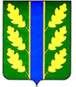 